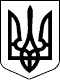 Новосанжарська селищна радаПолтавського району Полтавської області(п’ятнадцята позачергова сесія восьмого скликання)РІШЕННЯ	4 листопада 2021 року                   смт Нові Санжари                                        № 57Про затвердження проєкту землеустрою щодовідведення земельної ділянки площею 1,7720 гадля ведення особистого селянського господарствагромадянці Мартиненко Т.В. в межах с. ГрекопавлівкаКеруючись статтями 12, 33, 118, 122, Земельного кодексу України, статтею 50 Закону України «Про землеустрій», пунктом 34 статті 26 Закону України «Про місцеве самоврядування в Україні», розглянувши заяву громадянки Мартиненко  Таїси Василівни про затвердження проєкту землеустрою щодо відведення земельної ділянки площею 1,7720 га та передачу її у власність, для ведення особистого селянського господарства в межах с. Грекопавлівка, Полтавського району, Полтавської області, виготовлений ФОП Білоусом І.І., витяг з Державного земельного кадастру про земельну ділянку від 01.10.2021 року, враховуючи висновки галузевої постійної комісії  селищної ради,селищна рада вирішила:		1. Затвердити громадянці Мартиненко Таїсі Василівні проєкт землеустрою щодо відведення земельної ділянки площею 1,7720 га, кадастровий номер 5323486402:02:001:0108 для ведення особистого селянського господарства, що знаходиться в межах с. Грекопавлівка, Полтавського району, Полтавської області.2. Передати у власність громадянці Мартиненко Таїсі Василівні земельну ділянку площею 1,7720 га (рілля), кадастровий номер 5323486402:02:001:0108, для ведення особистого селянського господарства, що знаходиться в межах                             с. Грекопавлівка, Полтавського району, Полтавської області.3. Громадянці Мартиненко Т.В. зареєструвати земельну ділянку відповідно до чинного законодавства.4. Громадянці Мартиненко Т.В. використовувати земельну ділянку за цільовим призначенням.Селищний голова                                                            Геннадій СУПРУН